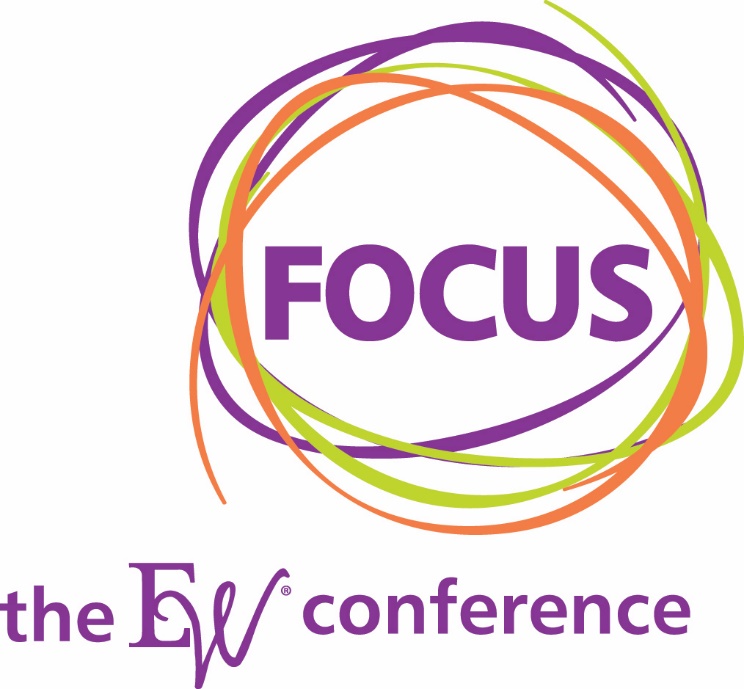 Focus: The EW ConferenceMarketing and Operations Plans 2023Goals:SALES GOALS:120 paid attendees2019: 127 paid attendees2020: 160 registered attendees, 83 different companies2022: 106 registered attendees25 booths sold, $60,000 in sponsorships2019: 23 paid, 10 VGM – 33 total2020: 25 vendors, 31 including VGM2022: 29 vendors, including 4 VGMGoal: $60,000 in sponsorships and attendee participation feesRuth Addison Award: 20 Nominees2021: 11 Nominees2022: 13 NomineesMARKETING OBJECTIVESKey targets: Leadership, billing & reimbursement/operations, compression, mastectomy, mother/babyMarketing Goals: Create leads for follow-up calls to be made by Outbound Communications and EW TeamGenerate awareness of Focus Conference and Ruth Addison AwardIncreased web traffic on focus.essentiallywomen.comRegistrationsTargeted Audiences:GROUPS TO TARGET:EW Members – All membersSecondary audience: VGM only with mastectomy purchases to encourage participation and EW membershipAre you interested in building your women’s health business? Put in Connect – want to boost your women’s health business? Attend Focus Oct-Jan: Event CalendarOct-Nov: Post about Focus and why they should attendVendorsContracted with EWContracted with VGMSelect non-participatingDatesFeb. 3-4: Pre-conferenceABC ClassFeb 4 (1-4 p.m.): Pre-ConferenceBilling & Reimbursement 101 Course with Ronda Buhrmester (intake, best practices, billing codes, modifiers, clearing houses, submitting claims)Lunch is not includedFeb. 4-6, 2023 at the Sheraton Sand Key Resort, Clearwater Beach, FLFeb. 4: American Breast Care Reception from 6-9 in Beach/Gulf Room at the resortAttendees onlyNo specific RSVP from EW, but include on our websiteMarketing comms to tell people what to expectPricingFull Conference Registration: $275 per personOn-Site Registration: $350Billing & Reimbursement Pre-Con: $50On-Site Billing & Reimbursement Pre-Con: $75Tradeshow Only: $100Special OffersEarly Bird (Sept. 26-Nov. 30): $225 per personEarly Bird Buy 4 Get 1 Free (Sept. 26-Nov. 30) $180 per personBuy 4 Get 1 Free (Dec. 1-Jan. 20) $220 per personEarly Bird New Member BOGO $112.50 per personOffered to new EW members Feb. 1. 2022 to Jan. 20, 2023New Member BOGO $137.50Offered to new EW members Feb. 1. 2022 to Jan. 20, 2023Hotel InformationSheraton Sand Key Resort1160 Gulf Blvd, Clearwater Beach, FL 33767Rate: $239Cutoff for reservations – On or before Jan. 10, 2023 (real date is Jan. 12)Rate is available Feb. 1 – Feb. 11Hotel Reservation Link: Registration Opens: 9/26/22Rooms Utilized:Palm/Bay/Island II: Exhibit HallBeach/Gulf: General Session, ABC Reception and DinnerBay/Island II: Preconference Friday and SaturdayConch Room on 6th Floor for meeting spaceCoastal Room: OfficeVGM to coordinate ABC Pre-conference and reception/dinnerMarketing TacticsEmailEW and VGM members who do mastectomy (ABC Purchasers)Personal EmailEmail SignatureCalls – from EWCalls – Outbound CommunicationsWebsites: essentiallywomen.com and focus.essentiallywomen.comVGM Website – Event VGMVGM Connect – Event and October BlogSocial Media Posts– 1 per month beginning OctoberFeature a presenter or topic each monthFacebook EventMailed Prospectus – OctoberNewsletter – Each Month beginning SeptembereProspectus (digital version) - NovemberPostcard – first week of JanBlogs – 1 per month beginning OctoberFeature a presenter or topic each monthBuckslips with quarterly statements – Q3 and Q4Messaging & Positioning:Focus Conference will be positioned as:The best show for education, networking and hospitality Major benefit of membershipPlace for members to recharge and gain valuable knowledge to do business betterPremier educationTwo KeynotesEarn CEUs, scientific and businessMore scientific sessions (once approved)Exhibitors, exhibit hallAn innovative show – see the latest technology See what’s new and take advantage of show specialsNew this year: Pre-conference session with RondaCocktail reception for Exhibit Hall Grand Opening on Sunday eveningTopics include mastectomy, billing & reimbursement, menopause and breast cancer, patient perspectives and best practicesPricing breaksEarly Bird Full Conference Registration: $225 per personEarly Bird with Billing & Reimbursement Pre-con: $275Full Conference Registration: $275 per personRegistration with Billing & Reimbursement: $350On-Site Registration: $350On-Site with Billing & Reimbursement: $425Tradeshow Only: $100Buy 4 get 1 freeAttendee Comms: Flip flop party? Remind of temps, don’t wear heels on the beachProgram or email to include recommended restaurants Implementation/Frequency:Press releaseLate September: Registration Open and Speakers AnnouncedOctober: Nominations for Ruth Addison Award OpenNovember: Finalists for RA AwardDecember: Keynotes AnnouncedFebruary: RA Award WinnerEW Calling Campaigns: Ongoing topic Sept through Feb.Buck Slip – Q3 (mid-Sept) and Q4 (mid-Nov)Flyer: One – to be distributed by EW, ABC, VGM Insurance, VGM RAMs and MAMs - OctoberMailed Prospectus and eProspectus: NovemberOBC Calling Campaigns: Early November and Early JanuaryEmail campaignSept 27– Save the DateLate Sept – Registration OpenSept 27 – Dec 31: Emails on first and third Tuesday (8 emails)Sept 27, Oct 4, Oct 18, Nov 1, Nov 15, Nov 29, Dec 6, Dec 20Sept-Feb RA AwardJan: Emails on 1st, 2nd, and 3rd Tuesdays (3 emails)Jan 3, Jan 10, Jan 17 (last chance)SocialSept through Dec: 2nd and 4th weeks of each monthJanuary through Conference: WeeklyFacebook EventSept through Dec: 1 post on the event page per monthJanuary: post details as needed, goal: two posts in JanuaryDiscussion Board - MonthlyBlog – Monthly in EW Newsletter beginning Oct.Hero/Banner Ad on EW Website, Focus website – Sept-FebEmail Signature – Sept-Oct: Register Now early bird registration, Nov-Feb: Register Now, Book your room before room block is fullEvents Calendar on vgm.com – Sept-FebConnect Events Calendar in VGM ConnectOther Marketing/Collateral NeedsFocus Conference PowerPoint (Sept for Oct distribution)Exhibitor/Sponsorship Packet/FlierFocus Conference ProgramNametagsSignageVGM Staff shirts for partyFocus Conference Staff apparelFocus EducationFocus 2023 Education StepsCreate a list of potential speakers (July/August)Create Microsoft Form to gather speaker submissions (August)Solicit applications to speak (August)Select speakers and sessions (August/September)Confirm speakers and determine date and time of each session (August/September)Obtain photos, bios, session learning objectives, overview paragraph (August/September)Provide presentation background (October)Submit Conference for CEUs (October)Assist with developing room monitor schedule (Nov)Main contact for Keynotes (Dec, Jan)Communicate Focus Details (Nov, Dec, Jan, Feb)Obtain final presentations and handouts (December/January)Arrange presentation needs (December/January)Place session PowerPoint files on session laptops (Feb at Show)Responsible for A/V in education sessionsExhibitors and SponsorsSteps to secure exhibitors and sponsors for Focus 2023Determine pricing, sponsorship opportunities (Sept)Prepare tradeshow rules and regs packet (Sept)Determine vendors to invite (Sept)Determine how vendors will register and collect payment (Sept)Solicit and select exhibitors and sponsors (Sept - Dec)Determine layout of the show floor and assign booths (Oct - Dec)Notify exhibitors and provide exhibit house info (Nov - Dec)Double check info from exhibitors for program (Dec/Jan)Obtain list of booth staff for nametags (Dec/Jan)SALE OF BOOTH SPACE AND SPONSORS MUST END 12/15/22 DUE TO MARKETING DEADLINESVendor payments due 12/31/22Operations Activity:September 2022Create a list of potential speakersCreate a form to gather speaker applicationsDiscussion Board PostInvite speakersReview speaker submissionsSelect speakers and sessionsObtain speaker collateralDetermine vendors to inviteBuild and Open Vendor SponsorshipCreate Attendee registrationBuild and Finalize ScheduleReview speaker submissionsSelect and confirm speakers and sessionsObtain speaker collateralProvide presentation background to speakersBuild and Open Vendor Sponsorship and Exhibitor registrationBuild and Finalize Attendee RegistrationSolicit Exhibitors and SponsorsOpportunities: Create in CRMEW Community Calls beginNew Members since 2/1/22Past Attendees 2019-2022Top TierOctober 2022Finalize scheduleSubmit Conference for CEUsSolicit vendors for exhibiting and sponsoringCallsDiscussion Board PostNovember 2022Solicit exhibitors and sponsorsFinalize Exhibitors and Sponsors, shut down registrationNotify Exhibitors and Sponsors of deadlines for commercials, any collateral need for buyers guide or sample boxCallsDiscussion Board PostDecember 2022Any sample box items due 12/31/20Gather and confirm information for Buyer’s Guide is inCallsDiscussion Board PostJanuary 2023Continue callsPrep Focus meeting materialsNote SheetsAttendee listsCreate room monitor schedules and host trainingsFebruary 2023Handwritten thank you notes to speakers, exhibitors and attendeesSubmit conference to ABCOP/BOC week of March 7Marketing Activity by Month (BASIC)September 2022Sept 14: Save the Date Mention in Newsletter Sept 14: Save the Date Social PostSept 14: Discussion board Save the DateSept 27: Email 1 Registration OpenSept 27: Registration Open Social PostSept 27: Registration Open Press ReleasePrep Ruth Addison Award Timeline (separate document)Prep Exhibitor/Sponsorship Packet/FlierEnter job for updated Focus PPT BackgroundUpdate Focus WebsitePrepare tradeshow rules and regs packetPrep Flier for Sales Use, in-hands End of Sept Update Speaker Schedule on WebsiteOctober 2022: Oct 4: Email 2Oct 12: Newsletter - BlogWeek of Oct 17: SocialOct 18: Email 3Oct 20: Discussion BoardOct 27: Important UpdatesPrep OBC ScriptProspectus email and mailedConnect submissionNovember 2022Early November: OBC CampaignNov 1: Email 4Week of Nov 8: Social 5Nov 9: Newsletter - BlogNov 15: Email 5Nov 17: Discussion boardWeek of Nov 21: SocialNov 20: Email 6December 2022: Dec 6: Email 7Week of Dec 12: SocialDec 14: NewsletterDec 20: Email 8Dec 22: Discussion BoardWeek of Dec 27: SocialPrep all signageNametagsJanuary 2023:SHIP DATE: JAN 6Early January: OBC CampaignJan 3: Email 9Week of Jan 2: Social 8Jan 10: Email 10Jan 11: NewsletterWeek of Jan 11: SocialJan 17: Email 11 – Last ChanceJan 17: Discussion BoardWeek of Jan 16: SocialJan 30: Know before you go attendee emailWeek of Jan 31: SocialFebruary 2023: Feb 2: Welcome to FocusFeb 7: Thank You Email to Exhibitors and Attendees with SurveyFeb 8: EW Newsletter